Seznam projednávaných projektů v Euroregionu BeskydyOblast podpory 3.3 Fond mikroprojektů Operačního programu přeshraniční spolupráce Česká republika – Polsko 2007-2013v rámci 12. zasedání EŘV dne 04.02.2014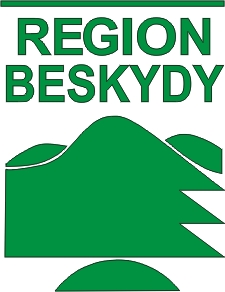 Projekty CZ žadatelůProjekty PL žadatelů* Výše schváleného spolufinancování může být snížena po konečné analýze rozpočtu před podpisem smlouvy Správce s konečným uživatelem/ Wysokość zatwierdzonego dofinansowania może zostać obniżona po ostatecznej analizie budżetu przed podpisaniem umowy pomiędzy Zarządzającym a Odbiorcą końcowymZpracovala dne 04. února 2014, Dagmar Valášková, spolupředseda EŘVRegistrační číslo projektu/ NumerprojektuNázev projektu/ Tytuł projektuŽadatel/ WnioskodawcaPartner/ PartnerPožadavek ERDF v EUR upravený EŘV/Wnioskowana kwota z EFRRw EUR pozmianachdokonaných przez EKSRozhodnutí EŘV /Decyzja EKSCZ.3.22/3.3.06/13.04211Lyžování v BeskydechBeskydské informační centrum frýdek-Místek, p.o.Bielsko-Bialski Osrodek Sportu i Rekreacji*16 994,47Projekt schválen/ ZatwierdzonoCZ.3.22/3.3.06/14.04213Beskydy - na společné vlněAeroklub Frýdlant nad OstravicíGorska szkola szybowcova AP Žar* 18 306,45 Krácení vybavení o 50%Projekt schválen s podmínkou/ Zatwierdzić z warunkamiCZ.3.22/3.3.06/14.04212Sněžnice pro všechnyBeskyd, o.s.Polskie Towarzystwo Turystycno-Krajozawce, Oddzial „POBESKIDIE“ w Bielsku-Bialej* 4 829,70 Projekt schválen s podmínkou/ Zatwierdzić z warunkamiCZ.3.22/3.3.06/14.04214Odpad patří do košeSdružení obcí povodí StonávkyGmina Jaworze* 0,00 Projekt zamítnut/OdrucićCelkem ERDFCelkem ERDFCelkem ERDFCelkem ERDF40 130,62   EUR40 130,62   EURRegistrační číslo projektu/ NumerprojektuNázev projektu/ Tytuł projektuŽadatel/ WnioskodawcaŽadatel/ WnioskodawcaPartner/ PartnerPožadavek ERDF v EUR upravený EŘV/Wnioskowana kwota z EFRRw EUR pozmianachdokonaných przez EKSRozhodnutí EŘV /Decyzja EKSPL.3.22/3.3.06/13.04189„Polsko-Czeskie Spotkania Amatorskich Grup Artystycznych – SAGA’2014”„Polsko-Czeskie Spotkania Amatorskich Grup Artystycznych – SAGA’2014”Powiat Bielskiul. Piastowska 4043-300 Bielsko-BiałaStatuární město Frýdek Místek*7 943,25Projekt schválen/ ZatwierdzonoPL.3.22/3.3.06/13.04190„Malowane Beskidami” plener 
i wystawy artystów 
z Polski 
i Republiki Czeskiej „Malowane Beskidami” plener 
i wystawy artystów 
z Polski 
i Republiki Czeskiej Stowarzyszenie Nowej Kultury „OBOK” ul. Myśliwska 60 43-370 SzczyrkKongres Poláků v České republice*18 049,75Projekt schválen/ ZatwierdzonoPL.3.22/3.3.06/13.04194„Spotkania młodzieży pogranicza polsko-czeskiego z beskidzką przygodą 
w Powiecie Bielskim”„Spotkania młodzieży pogranicza polsko-czeskiego z beskidzką przygodą 
w Powiecie Bielskim”Powiat Bielskiul. Piastowska 4043-300 Bielsko-BiałaStatuární město Frýdek Místek*8 138,75Projekt schválen/ ZatwierdzonoPL.3.22/3.3.06/13.04192„Tradycja 
a współczesność – świąteczne zwyczaje polsko-czeskiego pogranicza”„Tradycja 
a współczesność – świąteczne zwyczaje polsko-czeskiego pogranicza”Powiat Żywiecki -Starostwo Powiatowe 
w Żywcu
ul. Krasińskiego 1334-300 ŻywiecStatuární město Frýdek Místek*15 300,00Projekt schválen s podmínkou/ Zatwierdzić z warunkamiPL.3.22/3.3.06/13.04208„Z rakietą przez granicę. Letnie polsko-czeskie warsztaty tenisowe”„Z rakietą przez granicę. Letnie polsko-czeskie warsztaty tenisowe”Gmina Czechowice -DziedzicePlac Jana Pawła II 143-502 Czechowice-DziedziceMiejski Ośrodek Sportu 
i Rekreacji 
w Czechowicach-Dziedzicach /Město Orlová*26 783,43Projekt schválen s podmínkou/ Zatwierdzić z warunkamiPL.3.22/3.3.06/13.04193„Poznajemy Beskidy – propagowanie walorów kulturowych i turystycznych pogranicza polsko-czeskiego”„Poznajemy Beskidy – propagowanie walorów kulturowych i turystycznych pogranicza polsko-czeskiego”Powiat Żywiecki -Starostwo Powiatowe 
w Żywcu
ul. Krasińskiego 1334-300 ŻywiecStatuární město Frýdek Místek*15 300,00Projekt schválen s podmínkou/ Zatwierdzić z warunkamiPL.3.22/3.3.06/13.04207„poGRAniczne rozGRYwki:”„poGRAniczne rozGRYwki:”Agencja Rozwoju Regionalnego S.A. 
w Bielsku – Białej Ul. Cieszyńska 36543-382 Bielsko-BiałaSTONAX, o.p.s.*13 987,00Projekt schválen s podmínkou/ Zatwierdzić z warunkamiPL.3.22/3.3.06/13.04196„Niebanalny, malowniczy 
i różnorodny powiat pszczyński 
w oczach fotografów”„Niebanalny, malowniczy 
i różnorodny powiat pszczyński 
w oczach fotografów”Powiat Pszczyński ul.3 Maja 1043-200 PszczynaFotoklub Jablunkov*7 903,51Projekt schválen/ ZatwierdzonoPL.3.22/3.3.06/13.04209„Bielsko-Biała 
w Euroregionie Beskidy. Przewodnik turystyczny dla dzieci
 i młodzieży” „Bielsko-Biała 
w Euroregionie Beskidy. Przewodnik turystyczny dla dzieci
 i młodzieży” Gmina Bielsko-Biała/ Bielsko-Bialski Ośrodek Sportu i RekreacjiPlac Ratuszowy 143-300 Bielsko-BiałaBESKYDSKÉ INFORMAČNÍ CENTRUM FRÝDEK – MÍSTEK, příspěvková organizace *16 999,23Projekt schválen/ ZatwierdzonoPL.3.22/3.3.06/13.04200„Polsko-czeska akcja edukacyjna: Energia jutra”„Polsko-czeska akcja edukacyjna: Energia jutra”Fundacja Ludzie-Innowacje-Designul. Gazownicza 943-300 Bielsko-BiałaZákladní škola a mateřská škola Palkovice, okres Frydek Mistek, prispevkova organizacje*16 255,16Projekt schválen/ ZatwierdzonoPL.3.22/3.3.06/13.04204„Muzyka bez granic”„Muzyka bez granic”Agencja Rozwoju Regionalnego S.A. 
w Bielsku – BiałejUl. Cieszyńska 36543-382 Bielsko-BiałaKongres Polaku v Ceske republice*17 070,04Projekt schválen/ ZatwierdzonoPL.3.22/3.3.06/13.04203„CZechO! Ferie. Organizacja wypoczynku zimowego dla dzieci 
z Czechowic-Dziedzic i Orlovej”„CZechO! Ferie. Organizacja wypoczynku zimowego dla dzieci 
z Czechowic-Dziedzic i Orlovej”Gmina Czechowice -DziedzicePlac Jana Pawła II 143-502 Czechowice-DziedziceMiejski Ośrodek Sportu 
i Rekreacji 
w Czechowicach-Dziedzicach /Město Orlová*16 442,03Projekt schválen/ ZatwierdzonoPL.3.22/3.3.06/13.04201„Rozwój współpracy naukowo-dydaktycznej uczelni wyższych 
w Euroregionie Beskidy”„Rozwój współpracy naukowo-dydaktycznej uczelni wyższych 
w Euroregionie Beskidy”Wyższa Szkoła Biznesu w Dąbrowie Górniczej, Wydział Zamiejscowy 
w Żywcuul. Komisji Edukacji Narodowej 334-300 ŻywiecVysoká škola podnikání, a.s.  v Ostravě*13 743,41Projekt schválen/ ZatwierdzonoPL.3.22/3.3.06/13.04198„Ski tourowa zima –Pump trackowe lato”„Ski tourowa zima –Pump trackowe lato”Gmina Rajczaul. Górska 134-370 RajczaObec Raškovice*27 215,89Projekt schválen s podmínkou/ Zatwierdzić z warunkamiPL.3.22/3.3.06/13.04210„Stworzenie ogólnodostępnej infrastruktury rekreacyjnej na pograniczu polsko-czeskim”„Stworzenie ogólnodostępnej infrastruktury rekreacyjnej na pograniczu polsko-czeskim”Gmina Milówka Ul. Jana Kazimierza 123 34-360 MilówkaObec Milikov *30 000,00NÁHRADNÍ/REZERWOWYProjekt schválen s podmínkou/ Zatwierdzić z warunkamiPL.3.22/3.3.06/13.04206„Sport – pasją dwóch narodów”„Sport – pasją dwóch narodów”Ośrodek Promocji Gminy Węgierska GórkaOs. XX-lecia II RP 1234-350 Węgierska GórkaObec Mosty 
u Jablunkova*14 201,71NÁHRADNÍ/REZERWOWYProjekt schválen s podmínkou/ Zatwierdzić z warunkamiPL.3.22/3.3.06/13.04205„Miejsce sportowo-rekreacyjne na pograniczu polsko-czeskim”„Miejsce sportowo-rekreacyjne na pograniczu polsko-czeskim”Gmina Węgierska GórkaUl. Zielona 4334-350 Węgierska GórkaObec Mosty 
u Jablunkova*25 952,65NÁHRADNÍ/REZERWOWYProjekt schválen s podmínkou/ Zatwierdzić z warunkamiPL.3.22/3.3.06/13.04188„Polsko-Czeskie kulturalne lato”„Polsko-Czeskie kulturalne lato”Gminny Ośrodek Kultury 
w ŁodygowicachPlac Wolności 534-325 ŁodygowiceMikroregion Žermanickié a Térlickié přehrady*22 929,60NÁHRADNÍ/REZERWOWYProjekt schválen s podmínkou/ Zatwierdzić z warunkamiPL.3.22/3.3.06/13.04202„Stworzenie infrastruktury rekreacyjno-sportowej na międzynarodowym szlaku turystycznym”„Stworzenie infrastruktury rekreacyjno-sportowej na międzynarodowym szlaku turystycznym”Gmina Węgierska GórkaUl. Zielona 4334-350 Węgierska GórkaObec Mosty 
u Jablunkova*0,00Projekt zamítnut/OdrucićPL.3.22/3.3.06/13.04191„Teatralna Maszyna Pszczyna”„Teatralna Maszyna Pszczyna”Pszczyńskie Centrum Kulturyul. Piastowska 1 43-200 PszczynaSdružení polske mládeže v České republice*11 720,00NÁHRADNÍ/REZERWOWYProjekt schválen s podmínkou/ Zatwierdzić z warunkamiPL.3.22/3.3.06/13.04195„Dziedzictwo kulturowe sąsiada równie ciekawe jak swoje”„Dziedzictwo kulturowe sąsiada równie ciekawe jak swoje”Powiat Pszczyński / Powiatowy Zespół Szkół nr 2 im. Karola Miarki w Pszczynie
ul. 3 Maja 10 43-200 PszczynaStřední odborná škola, Český Těšín,  příspěvková organizace*3 953,77NÁHRADNÍ/REZERWOWYProjekt schválen/ ZatwierdzonoPL.3.22/3.3.06/13.04199„Małe Ojczyzny Pogranicza – edukacja etnologiczna dzieci 
i młodzieży 
z gmin Rajcza i  Raškovice ”„Małe Ojczyzny Pogranicza – edukacja etnologiczna dzieci 
i młodzieży 
z gmin Rajcza i  Raškovice ”Gmina Rajczaul. Górska 134-370 RajczaObec Raškovice*20 702,51NÁHRADNÍ/REZERWOWYProjekt schválen s podmínkou/ Zatwierdzić z warunkamiPL.3.22/3.3.06/13.04197„Przedszkolak dla Tradycji i Tradycja dla Przedszkola – pielęgnacja polsko-czeskiego regionalizmu”„Przedszkolak dla Tradycji i Tradycja dla Przedszkola – pielęgnacja polsko-czeskiego regionalizmu”Gmina Rajczaul. Górska 134-370 RajczaObec Košařiska*26 772,15NÁHRADNÍ/REZERWOWYProjekt schválen s podmínkou/ Zatwierdzić z warunkamiSuma ERDFSuma ERDFSuma ERDFSuma ERDFSuma ERDF377 363,84 EUR377 363,84 EUR